Temat: Różne sposoby ozdabiania jajek na WielkanocOzdabianie jaja to w Polsce zwyczaj przekazywany z pokolenia na pokolenie, i jest to tradycja połączona z przyjemnością. Warto podkreślić że polskie pisanki uchodzą za najpiękniejsze w Europie. Każdy rejon w Polsce słynie z własnej wypracowanej metody zdobienia. W zależności od tego jak i czym zdobimy jajka określa się je jako:Pisanki metoda polega na wyskrobywaniu wzorów ostrym narzędziem lub malowaniu i rysowaniu 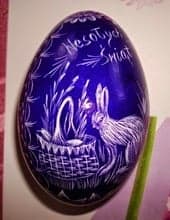 Wyskrobywanka Malowanki 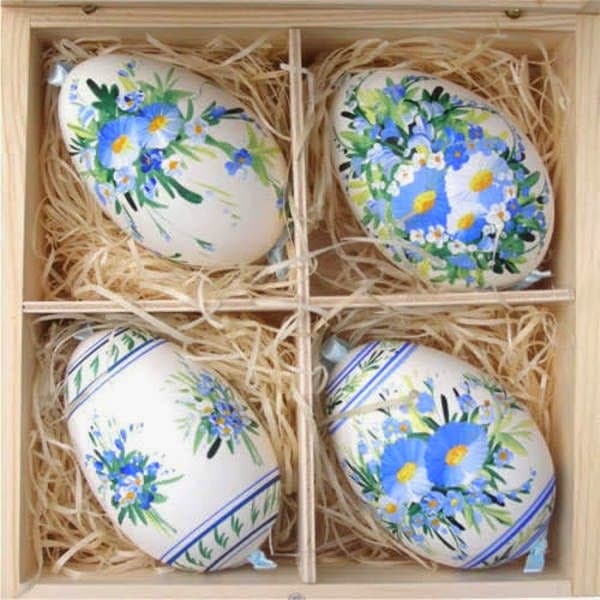 
Rysowanki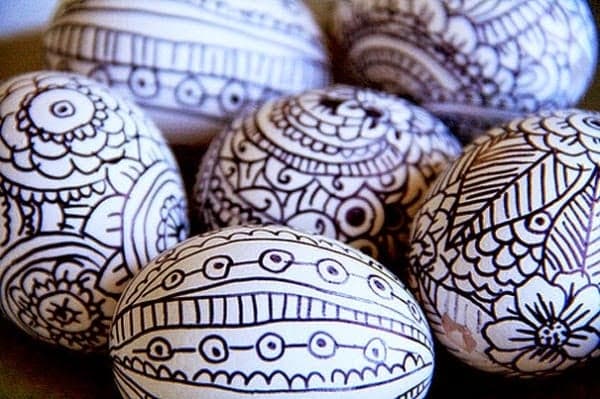 Kraszanki powstają przez gotowanie jaj w wywarze barwnym 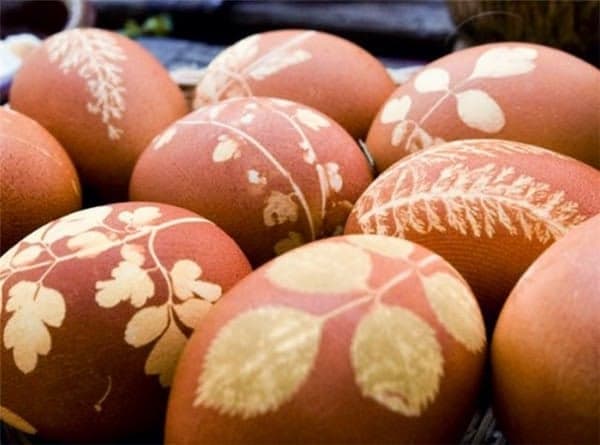 Oklejanki jajka oklejane różnymi materiałami 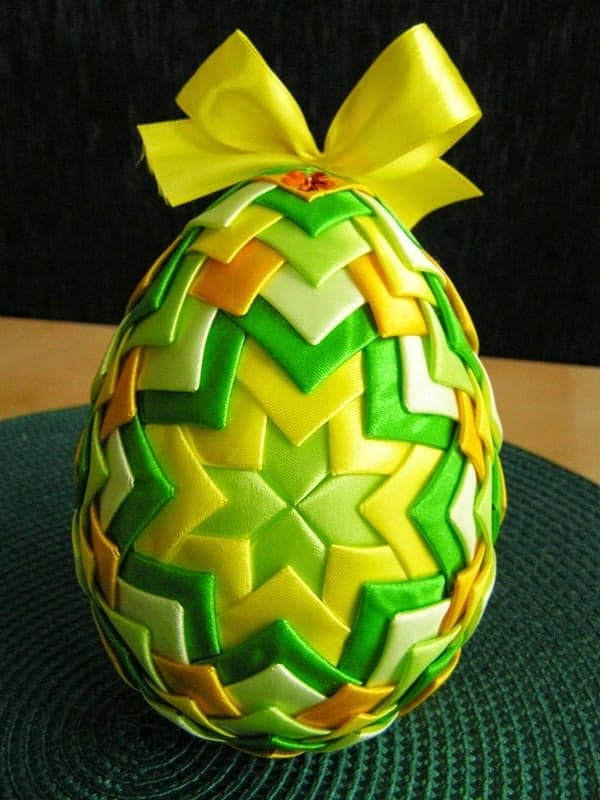 Oklejane wstążką 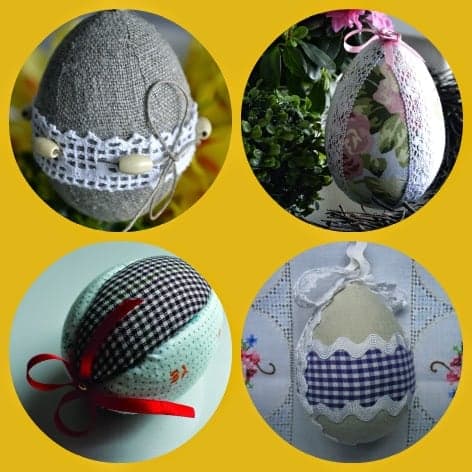 Ozdabiane materiałem 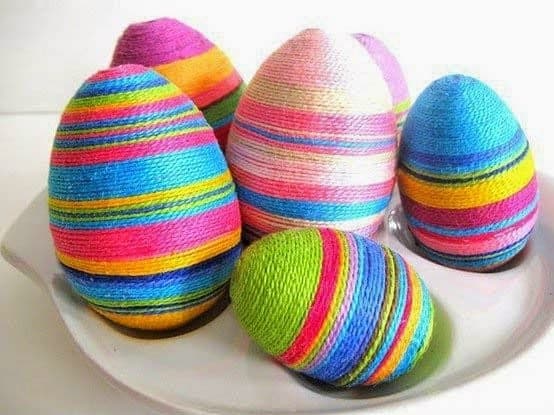 Oklejane kolorowym kordonkiem 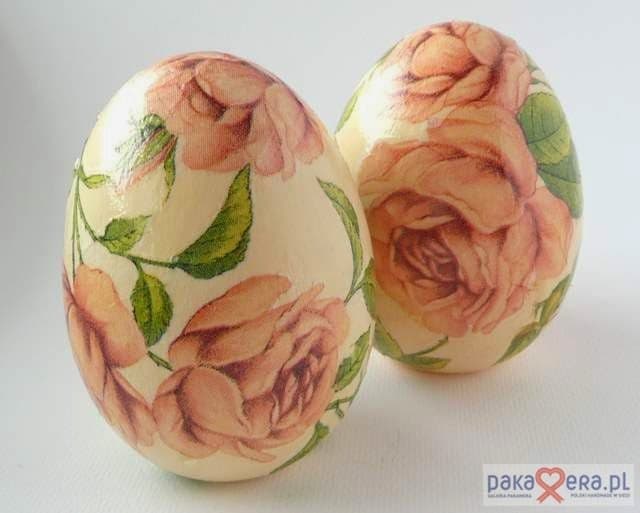 Zdobione metodą dcoupageWybierz jedną z przedstawionych technik ozdabiania jajek wielkanocnych i ozdób wydmuszkę lub jajko styropianowe 